 Балабақшаның атауы   «Павлодар қаласы № 44 сәбилер бақшасы»МҚКК                     Аты-жөні  __Байтемір Қымбат Қуанышбекқызы _____________Лауазымы   ТәрбиешіЖұмыс өтілі 15 жылКатегориясы ___2___________________________________________    Бөлім,білім беру саласы  Жаратылыстану, «Таным»Тақырыбы  Топырақтың қасиетіЖас шамасы   Ересек тобы Мақсаты: Топырақтың құрамы мен қасиетін зерттеу арқылы дала топырағын анықтау.Міндеттері:
1.Топырақтың  маңызы мен оның пайдасы жайлы ұғым беру.
2.Топырақтың қасиеттерін анықтау.
3. Топырақтарға  сипаттама беру.Әдіс - тәсілдер: Сөздік, тәжірибелік, 
Көрнекіліктер: тәжірибе жасауға қажетті  заттар, суреттер, слайдПолингвалды компонент:Топырақ-песок-sandИнновациялық технология: Кубизм, мнемокесте.Кіріспе  бөлім:Жылулық шеңбері: Көзімізді жұмамыз өзімізді елестетеміз біз кеше не болғанын ұмытамыз,бүгін не болатынын білмейміз әрқайсымыз ең күштіміз,мықтымыз.Ендеше көзімізді ашамыз,қонақтармен амандасамыз. Мына күннің көзімен ойын ойнаймыз ба?Мен сөздің басын айтамын,сендер аяғын айтасындар.-Күннің көзі кімге шуақ  шашады?-Ата-анансың тындайтын балаларға -Күннің көзі кімге күлімдеп қарайды?-Кішкентай сәбилерге-Күннің көзі не істегенді ұнатады?-Достасқанды-Күннің көзі не істегенді ұнатады?-саяхатқа шыққандыЕндеше біз де ерекше саяхатқа шығамыз.Қандай саяхатқа шығатымызды өздерін ойланып табасындар?Слайд:  экранға назар аударамызБіз қайда тап болдық?Шөл далағаҚайдан білдік ?онда тау,топырық1.Шөл далада қандай жануарлар мекендейді?Түйе,скорпион,тасбақа2.Қандай өсімдіктер өседі?Кактус3.Шөл далада не болады?-ЖелОйын «Жел тұрды»Мына лентаның көмегімен мен жел боламын сендер топырақ ұшқындары боласындарОсы лента кімге тиеді сол топырақ болып желмен ұшады.Әуенмен балаларойын ойнайды.Ой қандай керемет жел тұрғанда топырақтар түйіршіктері болып үйіліп тұрып қалады.Сендер топырықтың түйіршіктерін қолдарымен ұстап көргілерің  келе ме?Ол үшін біз топырақты зерттеуіміз керек Құм кішкентай тастардан құралған.Балалар құмның түрлері әртүрлі болады.Қандай  болады? Кім маған айтады?-қызыл,сары теңіз құмы болады.Құрғақ және ылғалды топырақ болады.Балалар мен сендерді топырақ зертханасына шақырамын.Біз зертханада дала құмын зерттейміз. (Музыка қою) Зерттеуге арналған халаттарын киеді.Зертхана:Зерттеуімізді бастамас бұрын қауіпсіздік ережесін айтып кетейік1.Қолды ауызға салуға болмайды2.Көзді уқалауға болмайды3.Топырақпен жұмыс жасап болған соң міндетті түрде қолды жуу керекЗерттеуші деген ол кім?Зерттейді,жаналық.ашады,өсімдіктерді,жәндіктерді,жорғалаушыларды зерттейді.7.Зертхананың не екенің білесіндер ме?Зертханада не істейді?-Бір нәрсені зерттейді ?біз де зерттеуші боламызСендер менің кішкентай зерттеушілерімсіңдер.Тапсырмалар:Топырақты зерттеу.1-тапсырма: а)Қолымызға лупаны аламыз.Лупа қызықты құрал ол не істейді?Құмды үлкейте ме әлде кішірейтіп көрсете ме?Лупамен топырақты мұқият қарап зерттейміз-Не көрдіндер?-Әр-түрлі топырықтар  сары,қызыл,үлкен,кішкентай тастарб) Бір-біріне жабысып қалған ба?-Жоқв) Олардың пішіндері қандай?Керемет.2-тапсырма. Балалар сендер неге көңілсіз болып отырсыңдар?Алдарыңда сендердің смайлик тұр .Ол не?-Магнит.Магнитті топырақтың үстіне қоямыз.Магнитте не пайда болды?-Топырақтың түйіршіктері.Осы жұмысымызды қорытындылайық.1.Пішіндері түстері әр түрлі3-тапсырма:Қолымызға  трубочканы  аламыз топырақты үрлеймізҮрлегенде не пайда болды-жел пайда болды.Олар ұшадыТапсырманы қорытындылау.Топырақ жылжиды. Не арқылы жылжиды?-Жел арқылы4-тапсырма:Қолымызға қасық аламыз.Қасықпен топырақты алып суға саламыз.Топырақты салғанда судың бетінде не пайда болды?-шаң пайда болды.Қасықпен араластырамыз.Су неге айналды?-Суға топырақ салған соң топырақ ауыр ма жеңіл ма болды ма?Стаканның астына топырақ тұрып қалды,шаң кетіп,топырақ басқа түске еңдіТапсырманы қорытындылау.Құм ауыр,судың астына түсіп араласып кетті,шаң жеңіл сумен араласып кетті         Сергіту сәті:Балалар шеңберге тұрады.Жел болып айналамызОң жаққа сол жаққа соғамызЖел басыладыЖер көтеріледіЖел басылды жаңбыр жауды5-тапсырма:Топырақ жаңбырлы топыраққа айналады.Көргілерің келе ме?Алдымыздағы стақанға  гуашь бояуын саламыз,араластырамыз түсі өзгерді ме?  -ИаЕнді осы боялған суымызды топырақтың үстіне құямыз.Топырақтың түсі қандай болды?Өзгеріс бар ма?-Жоқ.Қандай топыраққа айналды-сулы және ылғалды топырақ болды.Осы ылғалды топырақты қолымызбен алып  әртүрлі пішіндер жасауымызға болады. Сүлгімен қолымызды сүртеміз.Осы жұмысымыздың барлығын мнемокестемен карточка арқылы қорытындылайық.Балалар біз тек топырақты зерттеп қана қоймай топыраққа сурет сала аламыз.Еңдеше екі топқа бөлінеміз.1 топ.Астында жарығы бар шынының үстіне сурет салу.шөл даладағы табиғатты бейнелейміз2 топ.Үстел үстінеде құрғақ топыраққа су құйғышпен балалар су құйып ылғалды топыраққа сурет салу.(музыка қою)(таяқша беру) қолдарын сүрту Қорытындылау . Кубизм арқылы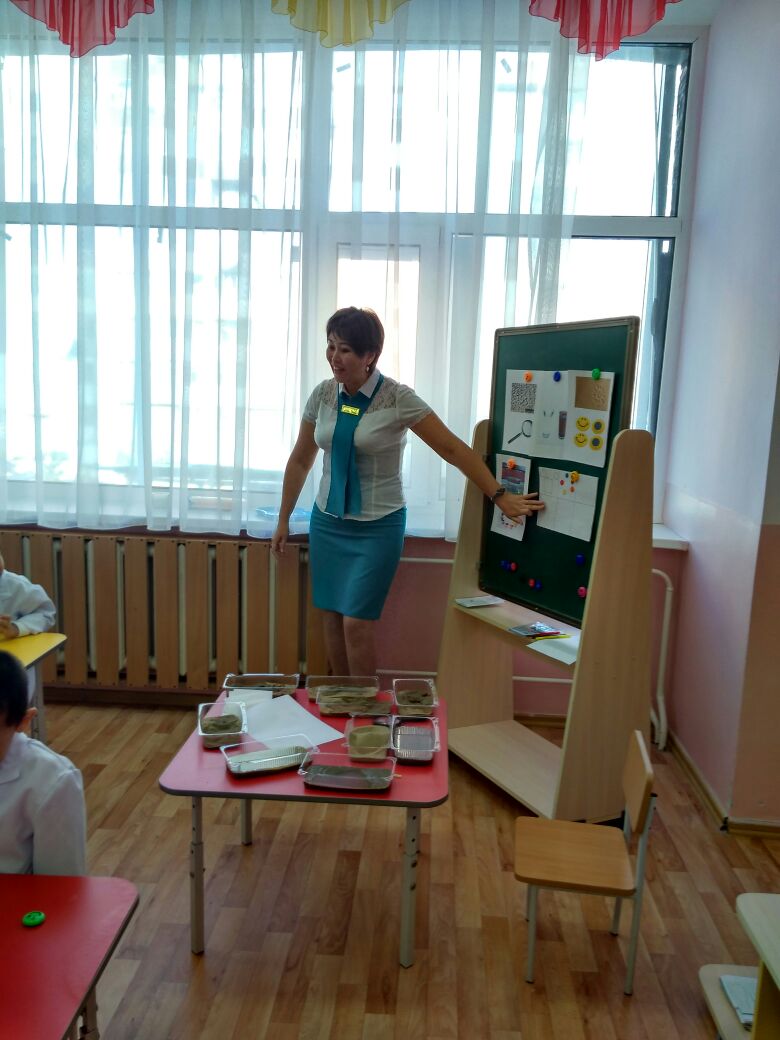 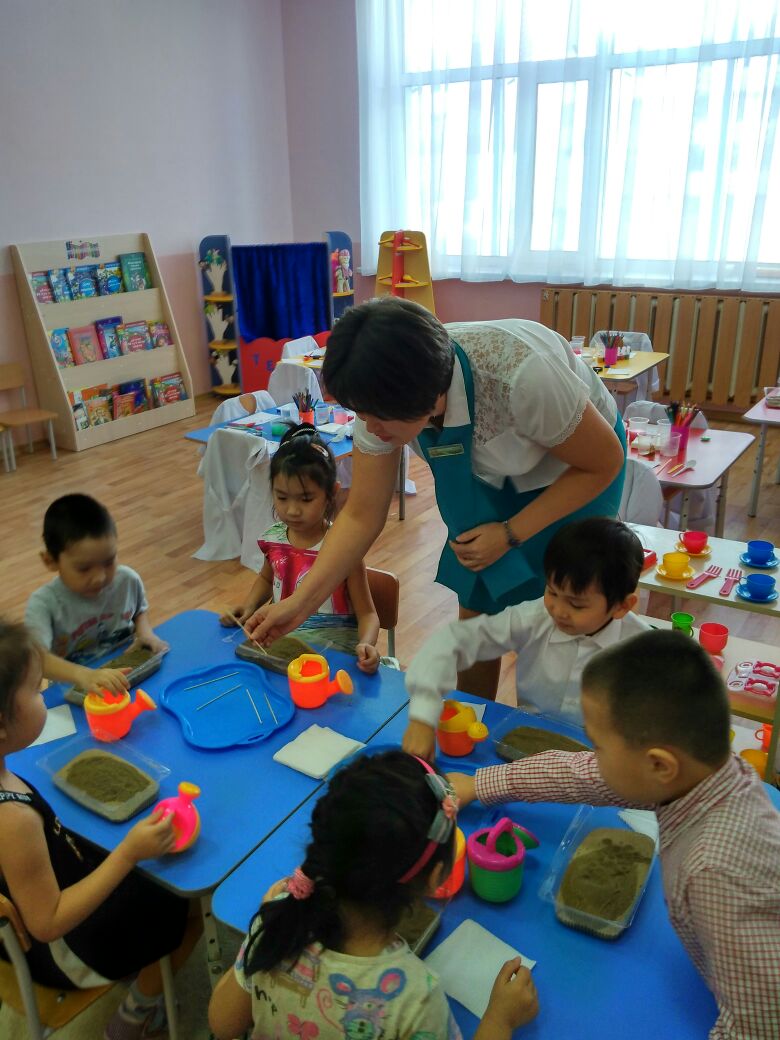 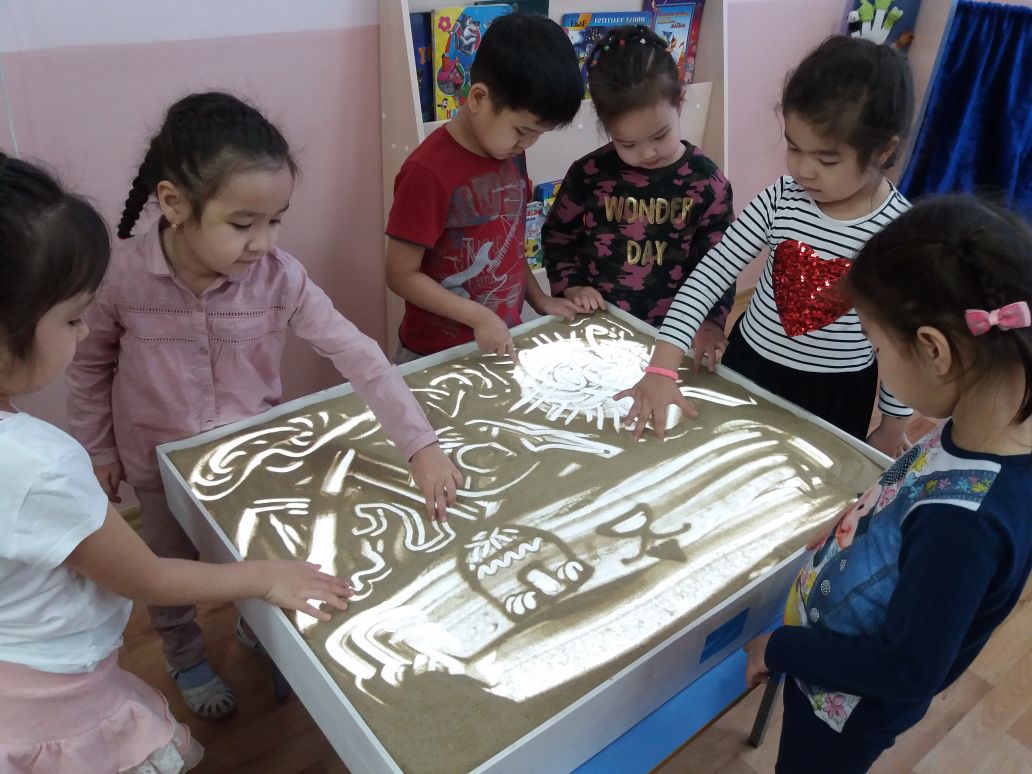 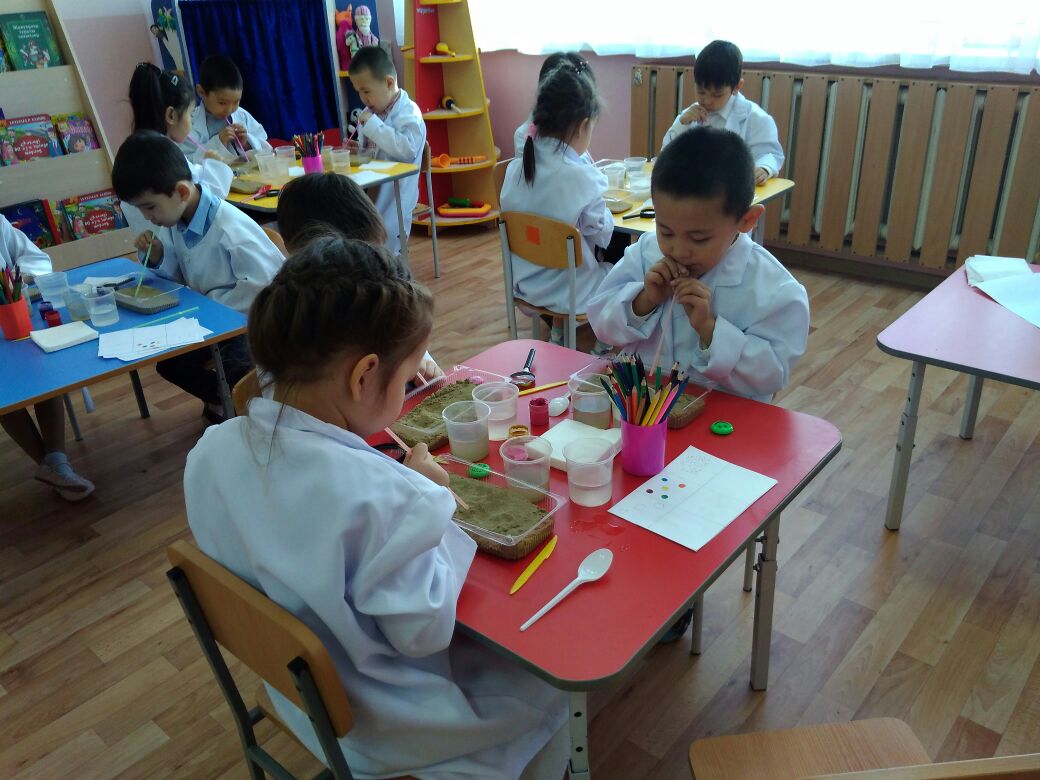 